 Zápisnica z riadneho OZ konaného dňa 29.01.2015 o 19.hodine v Kultúrnom dome v Kotmanovej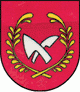 Prítomní poslanci:                                                                       Obyvatelia obce:                                                                                    Program obecného zastupiteľstva: OtvorenieUrčenie zapisovateľa a overovateľov zápisnice, voľba návrhovej komisieMenovanie členov komisie na ochranu verejného záujmuUrčenie reprodukčnej obstarávacej ceny – pozemky vo vlastníctve obce    Ukončenie inventarizácie majetku obce Diskusia RôzneUznesenieZáver1/ bod Starostka obce otvorila riadne zasadnutie obecného zastupiteľstva v Kotmanovej , ktoré sa konalo v súlade s ustanovením § 13 ods. 4 písmeno. a/ zákona NRSR č. 369/1990 Zb. o obecnom zriadení v znení neskorších predpisov a noviel – písomnou pozvánkou  aj s programom zasadnutia. Pozvánka aj s programom na OZ bola zverejnená na obecnej tabuli. Podľa prezenčnej listiny starostka konštatovala, že nebola prítomná väčšina poslancov OZ, takže OZ nebolo uznášania schopné. Starostka oznámila, že nové OZ bude zvolané podľa zákona v stanovenej lehote, tým OZ ukončila.                                                                                                  ..................................                                                                                                    Bc. Mária Oravcová                                                                                                       starostka obce 